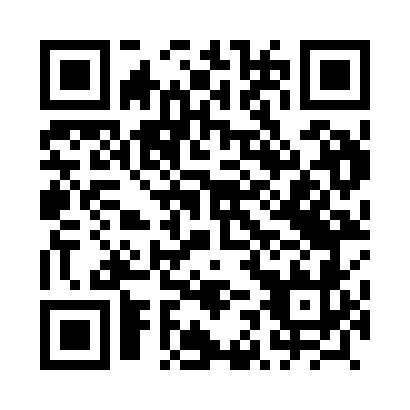 Prayer times for Glowin, PolandWed 1 May 2024 - Fri 31 May 2024High Latitude Method: Angle Based RulePrayer Calculation Method: Muslim World LeagueAsar Calculation Method: HanafiPrayer times provided by https://www.salahtimes.comDateDayFajrSunriseDhuhrAsrMaghribIsha1Wed2:275:0812:405:498:1310:442Thu2:265:0612:405:508:1510:453Fri2:255:0412:405:518:1710:464Sat2:255:0212:395:528:1810:475Sun2:245:0012:395:538:2010:476Mon2:234:5812:395:548:2210:487Tue2:224:5612:395:568:2410:498Wed2:214:5412:395:578:2510:499Thu2:214:5212:395:588:2710:5010Fri2:204:5012:395:598:2910:5111Sat2:194:4912:396:008:3010:5212Sun2:194:4712:396:018:3210:5213Mon2:184:4512:396:028:3410:5314Tue2:174:4412:396:038:3510:5415Wed2:174:4212:396:048:3710:5416Thu2:164:4012:396:048:3910:5517Fri2:154:3912:396:058:4010:5618Sat2:154:3712:396:068:4210:5719Sun2:144:3612:396:078:4310:5720Mon2:144:3412:396:088:4510:5821Tue2:134:3312:396:098:4610:5922Wed2:134:3212:396:108:4810:5923Thu2:124:3012:406:118:4911:0024Fri2:124:2912:406:128:5111:0125Sat2:114:2812:406:128:5211:0126Sun2:114:2712:406:138:5411:0227Mon2:104:2612:406:148:5511:0328Tue2:104:2412:406:158:5611:0329Wed2:104:2312:406:158:5811:0430Thu2:094:2212:406:168:5911:0531Fri2:094:2112:416:179:0011:05